Publicado en Madrid, 29 de Septiembre de 2016. el 28/09/2016 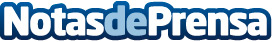 Marcas Líderes en FranquiciaSe presenta el ranking Top 10 Franquicia donde se exponen las 10 primeras marcas que operan en franquicia y sus mejores prácticas. También se presentan los diferentes rankings para cada uno de los sectores principales: alimentación, hostelería, moda, retail y servicios, así como los principales aspectos que caracterizan a cada unoDatos de contacto:Conchi GarroteCoordinadora de Marketing Tormo Franquicias Consulting+34 911 591 666Nota de prensa publicada en: https://www.notasdeprensa.es/marcas-lideres-en-franquicia_1 Categorias: Nacional Franquicias Inmobiliaria Moda Madrid Emprendedores Restauración http://www.notasdeprensa.es